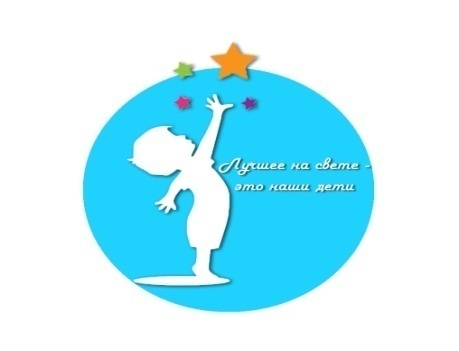 Программа проведения  школьного  фестиваля  флешмобов «Школа – наш родной дом», посвящённого старту Десятилетия детства в России «Лучшее на свете – это наши дети!»Место проведения: рекреация 4 этаж, актовый залОборудование: компьютер,  мультимедийное оборудование, экран, фотоаппарат.Решение Совета старшеклассников: 1-4 классы – песенный флешмоб5-8 классы  - танцевальный флешмоб9-11 классы – песенно-танцевальный флешмобклассные коллективы 1 – 11 классов выбирают песню, музыку, движения танцев и разучивают на переменах, после уроков, самостоятельно дома.Организаторы конкурса: члены Совета старшеклассников, родители.9.30 – 4 классыТема: как прекрасен этот мир10.00 – 7 классыТема: танцы народов мира, русская плясовая11.00 – 1 классыТема: дружба11.30 – 2 классТема: родная школа12.00 –3 классыТема: братья наши меньшие12.30 –  8  классыТема: танцы народов мира, хоровод13.00 – 9 классыТема: песенно-танцевальный флешмоб, матросский танец «Яблочко»13.30 – 10 - 11 классыТема: песенно-танцевальный флешмоб, военная плясовая14.00 – 5 классыТема: танцы народов мира, белорусский танец14.30 – 6 классыТема: танцы народов мира, кавказские танцы